Значение витамина «С» для  									здоровья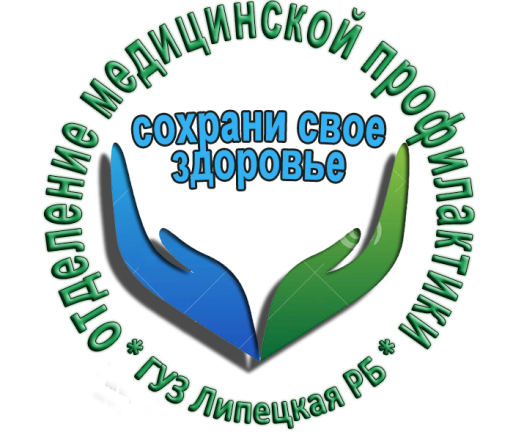 Витамин С или аскорбиновая кислота – водорастворимое вещество, необходимое для нормальной работы всех систем организма человека. Впервые в чистом виде он был выведен в 1928 году учёным-химиком А. Сент-Дьёрди.участвует в синтезе антистрессовых гормонов (адреналина, кортизола), помогая преодолевать стрессы;помогает выводить из организма токсические веществ (свинец, ртуть, оксиды углерода);ускоряет синтез коллагена, составляющего основу соединительной ткани организма (кожи, волос, костей) и обеспечивающей её прочность и эластичность;помогает синтезировать гормон радости серотонин, благодаря которому улучшается настроение, устраняется депрессивное состояние;защищает клетки от негативного воздействия оксидов – активных форм кислорода (так называемых свободных радикалов);повышает сопротивляемость организма к вирусам и бактериям – стимулирует иммунную систему;улучшает желчеотделение;принимает участие в обмене и всасывании фолиевой кислоты, кальция и железа из кишечника;препятствует окислению липопротеинов низкой плотности, предотвращая атеросклероз;регулирует свёртываемость крови;стимулирует обмен веществ в организме.Согласно последним исследованиям, витамин С играет немаловажную роль в профилактике и лечении рака.Под его воздействием нарушается метаболизм раковых клеток, что останавливает их рост. Также он подавляет синтез канцерогенных нитрозаминов, содержащихся в пище, снижая риск образования онкологических опухолей в желудке, кишечнике, пищеводе.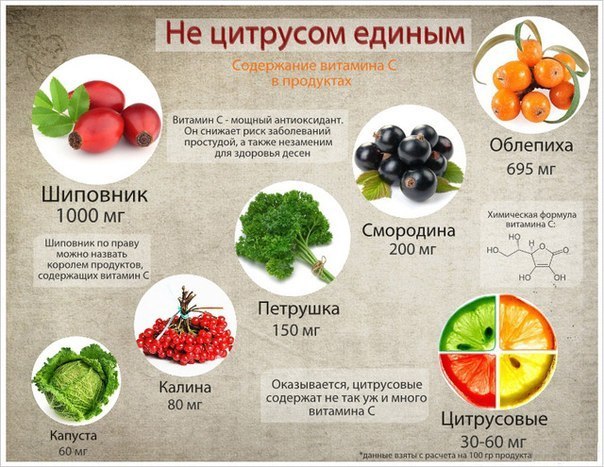 Отделение медицинской профилактики.